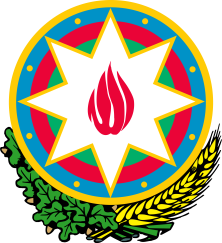 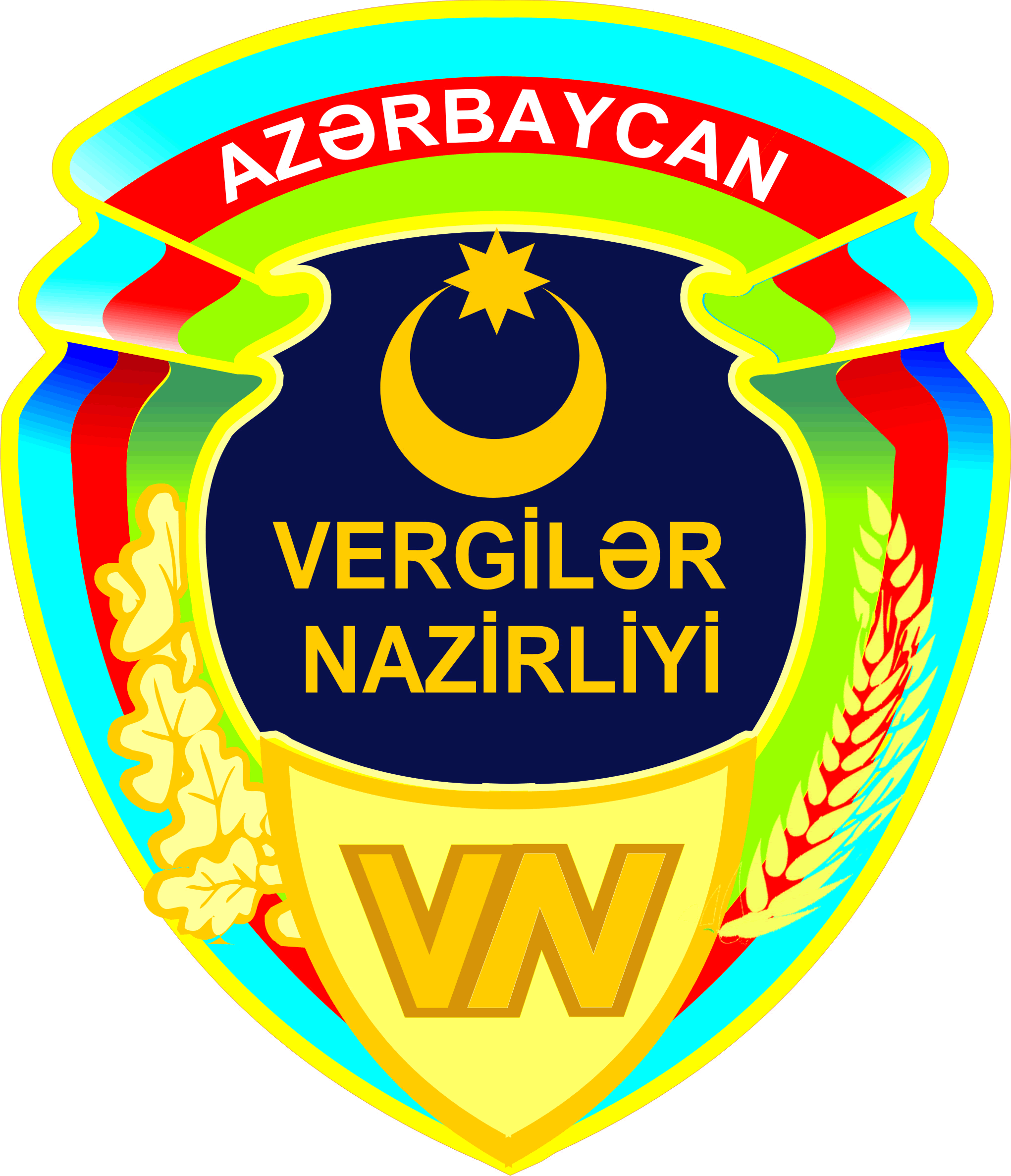  “1 iyun – Uşaqların Beynəlxalq Müdafiəsi Günü”nə həsr olunmuş “Vergilər uşaqların gözü ilə” yaradıcılıq müsabiqəsində “İnşa” nominasiyası üzrə 9 - 16 yaşlar arasında  _________________________________________________________________________________                       ___   yer tutduğuna görəT Ə L T İ F    O L U N U R.	       M.Y					